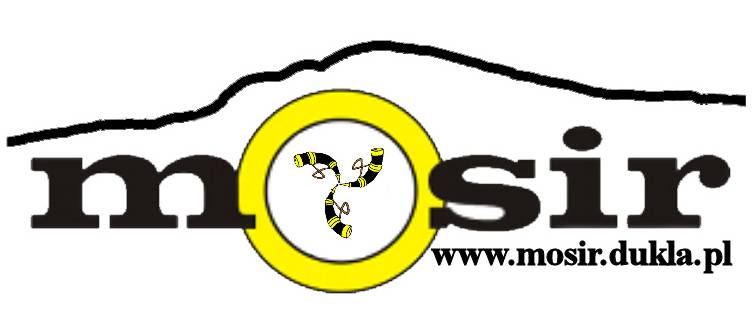 KARTA ZGŁOSZENIOWATURNIEJ PIŁKI SIATKOWEJ Z OKAZJI DNIA NIEPODLEGŁOŚCI O PUCHAR DYREKTORA MOSiRW DNIU 12.11.2011 GODZ. 11:00…………………………………………………………………NAZWA DRUŻYNY………………………………………………………………………..PODPIS OPIEKIUNAL.PIMIĘ NAZWISKO ZAWODNIKA123456789